15Asian Cultural Documentation Center(Centers and Academies)Asian Cultural Documentation Center(Centers and Academies)Asian Cultural Documentation Center(Centers and Academies)Asian Cultural Documentation Center(Centers and Academies)Asian Cultural Documentation Center(Centers and Academies)Logo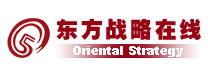 NameNameCenter of RimPac Studies Shanghai Jiaotong UniversityCenter of RimPac Studies Shanghai Jiaotong UniversityHeadHeadProf.Wang ShaopuProf.Wang ShaopuTypeTypeGovernmentalGovernmentalYear of EstablishmentYear of Establishment20032003Publications------------------------------------------------------------------------------------------------------------------------ActivitiesTo organize studies on the politics and security problems in the RimPac area. To offer opinions and advices for the national security, strategy and foreign policy.To promote academic exchange and establish cooperative relations with domestic and foreign related research institutions.To conduct specific consultative service entrusted by the university, related government institutions and enterprises.To train students for PHD and MATo organize studies on the politics and security problems in the RimPac area. To offer opinions and advices for the national security, strategy and foreign policy.To promote academic exchange and establish cooperative relations with domestic and foreign related research institutions.To conduct specific consultative service entrusted by the university, related government institutions and enterprises.To train students for PHD and MATo organize studies on the politics and security problems in the RimPac area. To offer opinions and advices for the national security, strategy and foreign policy.To promote academic exchange and establish cooperative relations with domestic and foreign related research institutions.To conduct specific consultative service entrusted by the university, related government institutions and enterprises.To train students for PHD and MATo organize studies on the politics and security problems in the RimPac area. To offer opinions and advices for the national security, strategy and foreign policy.To promote academic exchange and establish cooperative relations with domestic and foreign related research institutions.To conduct specific consultative service entrusted by the university, related government institutions and enterprises.To train students for PHD and MAMain disciplineshe Center of RimPac Studies is a think tank with the aims of studying the international relations, strategic postures, and political and economical trends in the RimPac area.  The Center is one branch of the School of International and Public Affairs, Shanghai Jiaotong University, and has close cooperative relationship with Shanghai Center for RimPac Strategic and International Studies(CPSIS).he Center of RimPac Studies is a think tank with the aims of studying the international relations, strategic postures, and political and economical trends in the RimPac area.  The Center is one branch of the School of International and Public Affairs, Shanghai Jiaotong University, and has close cooperative relationship with Shanghai Center for RimPac Strategic and International Studies(CPSIS).he Center of RimPac Studies is a think tank with the aims of studying the international relations, strategic postures, and political and economical trends in the RimPac area.  The Center is one branch of the School of International and Public Affairs, Shanghai Jiaotong University, and has close cooperative relationship with Shanghai Center for RimPac Strategic and International Studies(CPSIS).he Center of RimPac Studies is a think tank with the aims of studying the international relations, strategic postures, and political and economical trends in the RimPac area.  The Center is one branch of the School of International and Public Affairs, Shanghai Jiaotong University, and has close cooperative relationship with Shanghai Center for RimPac Strategic and International Studies(CPSIS).Websitehttp://www.OrientalStrategy.comhttp://www.OrientalStrategy.comhttp://www.OrientalStrategy.comhttp://www.OrientalStrategy.comE-mailcpsis@sjtu edu.cncpsis@sjtu edu.cncpsis@sjtu edu.cncpsis@sjtu edu.cnFax86-21-6283111086-21-6283111086-21-6283111086-21-62831110Tel86-21-6281160786-21-6281160786-21-6281160786-21-62811607Address1954 Huashan Road, 2011 Xinjianlou, Shanaghai, China1954 Huashan Road, 2011 Xinjianlou, Shanaghai, China1954 Huashan Road, 2011 Xinjianlou, Shanaghai, China1954 Huashan Road, 2011 Xinjianlou, Shanaghai, China